Directions to Pope John Paul II High School117 Caldwell DrHendersonville, TNFrom Nashville on I-65 (south):
-Take exit 95 on Vietnam Veterans Blvd (TN 386N)  - travel 2.5 miles-Take exit 2 on Center Point Road and turn left  – travel .2 miles-Take 2nd left onto Caldwell Drive – travel .3 miles-Take 1st left onto Linden Dr – travel .2 miles-Take the first left after the tennis courts-Follow the parking lot around to the back of the school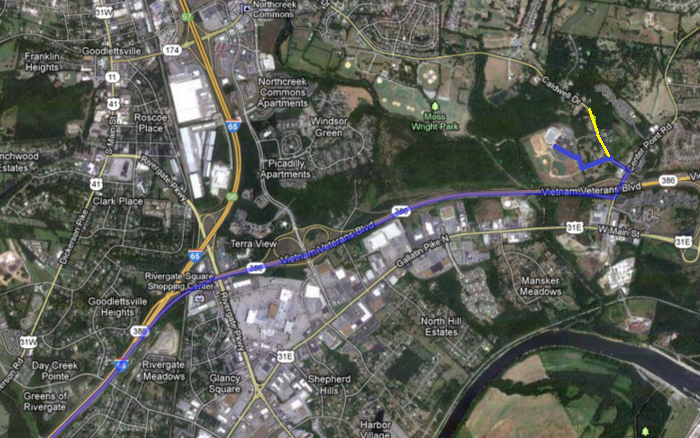 From North of Goodlettsville on I-65 (north):
-Take exit 97 on Long Hollow Pike and turn left – travel 1.1 miles-Turn right onto Caldwell Drive – travel 2.1 miles-Turn right onto Linden Dr – travel .2 miles-Take the first right after the high school-Follow the parking lot around to the back of the school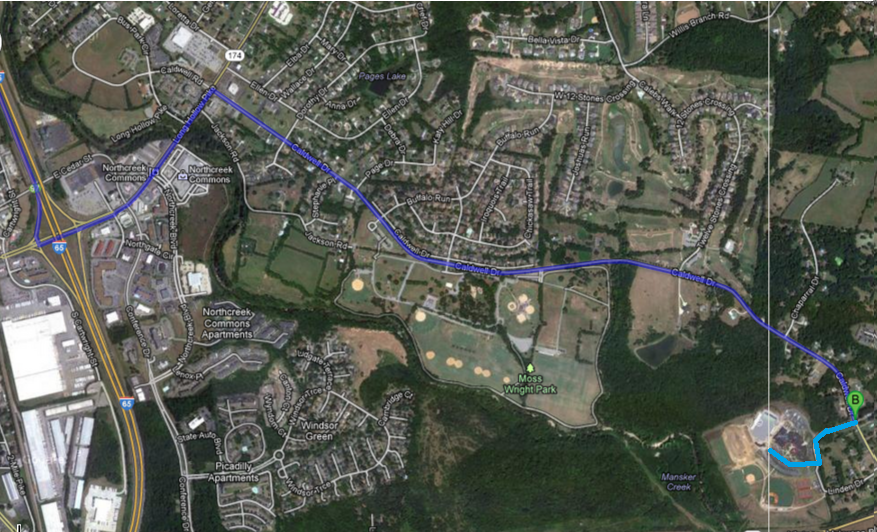 